2022「投资界S50女性投资人」提名表格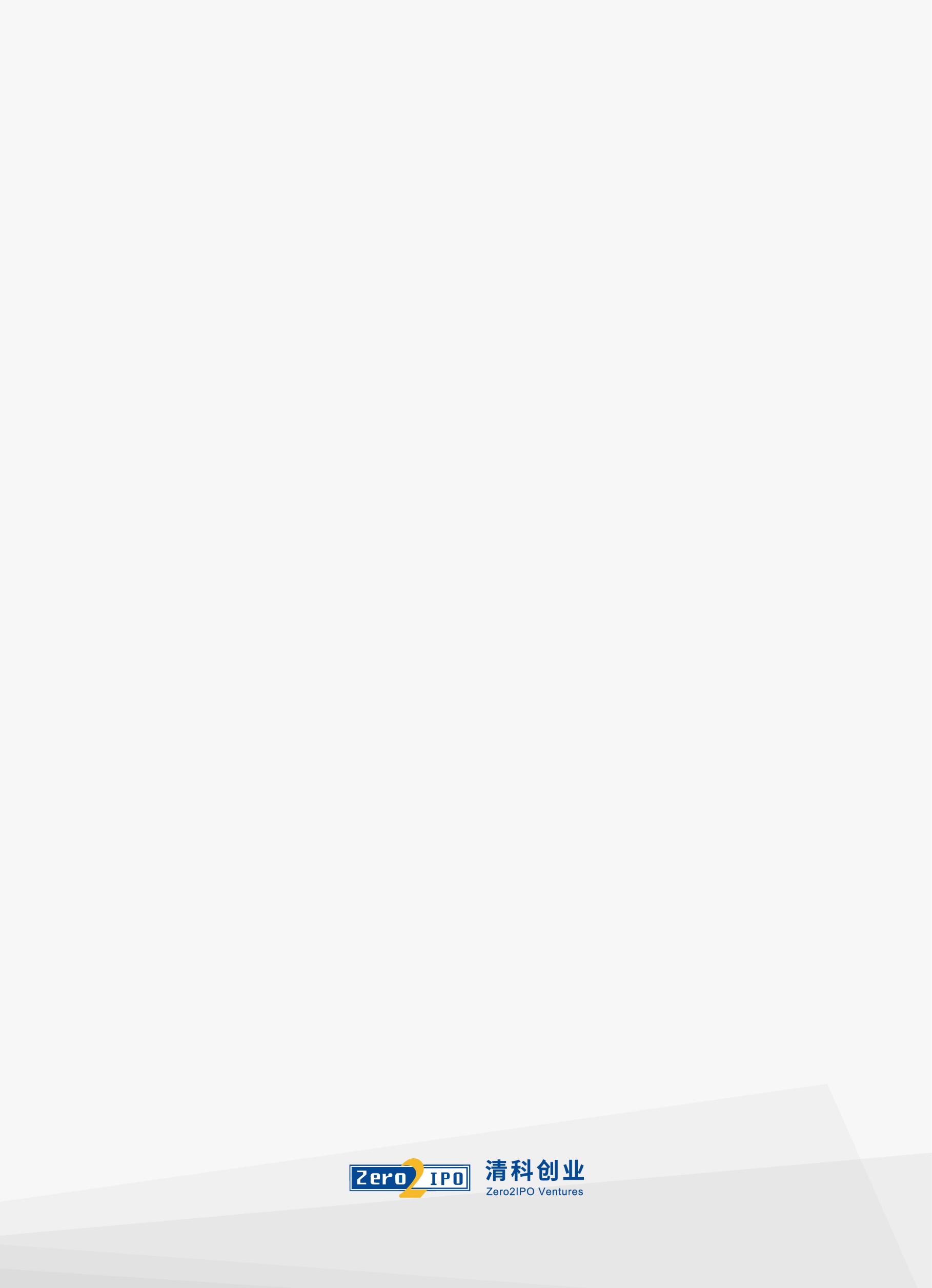 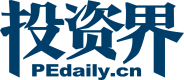 1、性别：女性职位要求：机构副总裁及以上提名资料：被提名人相关信息被提名人相关信息姓名出生年月现任机构名称现任职位工作履历时间段+公司名称+职位名称教育背景时间段+学校名称+教育经历典型案例曾独立发现独角兽，或主导、力荐过机构中典型成功案例（前五个用于页面展示）提名人联系方式：姓名：任职机构以及职位：电话：邮箱：提名人联系方式：姓名：任职机构以及职位：电话：邮箱：请邮件附件添加不小于2M的竖版全身照请邮件附件添加不小于2M的竖版全身照